中国能源环境高峰论坛组委会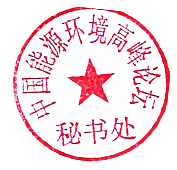 附件2    第13届中国能源环境高峰论坛 参会回执表2020年下旬（10月25-26日）  北京·对外经济贸易大学国际交流大厦二楼报告厅单位名称填表日期填表日期地址及邮编传 真传 真联系人电话/手机E-mailE-mail发票全称发票全称                          　寄至我单位（　）报到时领取（　）发票全称                          　寄至我单位（　）报到时领取（　）发票全称                          　寄至我单位（　）报到时领取（　）发票全称                          　寄至我单位（　）报到时领取（　）发票全称                          　寄至我单位（　）报到时领取（　）发票全称                          　寄至我单位（　）报到时领取（　）发票全称                          　寄至我单位（　）报到时领取（　）发票全称                          　寄至我单位（　）报到时领取（　）纳税人识别号发票内容会议费（　） 会务费（　）培训费（　）咨询费（　）其它（　）会议费（　） 会务费（　）培训费（　）咨询费（　）其它（　）会议费（　） 会务费（　）培训费（　）咨询费（　）其它（　）会议费（　） 会务费（　）培训费（　）咨询费（　）其它（　）会议费（　） 会务费（　）培训费（　）咨询费（　）其它（　）会议费（　） 会务费（　）培训费（　）咨询费（　）其它（　）会议费（　） 会务费（　）培训费（　）咨询费（　）其它（　）会议费（　） 会务费（　）培训费（　）咨询费（　）其它（　）姓 名性 别职 务职 务职 务电话/手机电话/手机邮 箱邮 箱出席/参会方式1.绿色技术和产品、成功案例持有者：绿色化工、绿色农业、绿色建筑、绿色能源、绿色金融、绿色质造等领域的绿色成果应用、绿色技术研发、绿色转型、绿色治理等；2.绿色发展促进贡献者；3.绿色发展贡献者（企业、园区）；4.重点媒体、主流媒体、新媒体；5.选择：（1）普通；（2）嘉宾/VIP贵宾（合作）；（3）绿色产品技术展示。 出席/参会的权益和职责请联系“峰会”秘书处来电索取。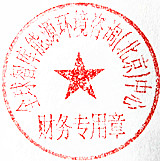 1.绿色技术和产品、成功案例持有者：绿色化工、绿色农业、绿色建筑、绿色能源、绿色金融、绿色质造等领域的绿色成果应用、绿色技术研发、绿色转型、绿色治理等；2.绿色发展促进贡献者；3.绿色发展贡献者（企业、园区）；4.重点媒体、主流媒体、新媒体；5.选择：（1）普通；（2）嘉宾/VIP贵宾（合作）；（3）绿色产品技术展示。 出席/参会的权益和职责请联系“峰会”秘书处来电索取。1.绿色技术和产品、成功案例持有者：绿色化工、绿色农业、绿色建筑、绿色能源、绿色金融、绿色质造等领域的绿色成果应用、绿色技术研发、绿色转型、绿色治理等；2.绿色发展促进贡献者；3.绿色发展贡献者（企业、园区）；4.重点媒体、主流媒体、新媒体；5.选择：（1）普通；（2）嘉宾/VIP贵宾（合作）；（3）绿色产品技术展示。 出席/参会的权益和职责请联系“峰会”秘书处来电索取。1.绿色技术和产品、成功案例持有者：绿色化工、绿色农业、绿色建筑、绿色能源、绿色金融、绿色质造等领域的绿色成果应用、绿色技术研发、绿色转型、绿色治理等；2.绿色发展促进贡献者；3.绿色发展贡献者（企业、园区）；4.重点媒体、主流媒体、新媒体；5.选择：（1）普通；（2）嘉宾/VIP贵宾（合作）；（3）绿色产品技术展示。 出席/参会的权益和职责请联系“峰会”秘书处来电索取。1.绿色技术和产品、成功案例持有者：绿色化工、绿色农业、绿色建筑、绿色能源、绿色金融、绿色质造等领域的绿色成果应用、绿色技术研发、绿色转型、绿色治理等；2.绿色发展促进贡献者；3.绿色发展贡献者（企业、园区）；4.重点媒体、主流媒体、新媒体；5.选择：（1）普通；（2）嘉宾/VIP贵宾（合作）；（3）绿色产品技术展示。 出席/参会的权益和职责请联系“峰会”秘书处来电索取。1.绿色技术和产品、成功案例持有者：绿色化工、绿色农业、绿色建筑、绿色能源、绿色金融、绿色质造等领域的绿色成果应用、绿色技术研发、绿色转型、绿色治理等；2.绿色发展促进贡献者；3.绿色发展贡献者（企业、园区）；4.重点媒体、主流媒体、新媒体；5.选择：（1）普通；（2）嘉宾/VIP贵宾（合作）；（3）绿色产品技术展示。 出席/参会的权益和职责请联系“峰会”秘书处来电索取。1.绿色技术和产品、成功案例持有者：绿色化工、绿色农业、绿色建筑、绿色能源、绿色金融、绿色质造等领域的绿色成果应用、绿色技术研发、绿色转型、绿色治理等；2.绿色发展促进贡献者；3.绿色发展贡献者（企业、园区）；4.重点媒体、主流媒体、新媒体；5.选择：（1）普通；（2）嘉宾/VIP贵宾（合作）；（3）绿色产品技术展示。 出席/参会的权益和职责请联系“峰会”秘书处来电索取。1.绿色技术和产品、成功案例持有者：绿色化工、绿色农业、绿色建筑、绿色能源、绿色金融、绿色质造等领域的绿色成果应用、绿色技术研发、绿色转型、绿色治理等；2.绿色发展促进贡献者；3.绿色发展贡献者（企业、园区）；4.重点媒体、主流媒体、新媒体；5.选择：（1）普通；（2）嘉宾/VIP贵宾（合作）；（3）绿色产品技术展示。 出席/参会的权益和职责请联系“峰会”秘书处来电索取。酒店预订是否预订酒店(   )，自   日至  日共（ ）间。  对外经济贸易大学国际交流大厦、北京惠侨饭店   是否预订酒店(   )，自   日至  日共（ ）间。  对外经济贸易大学国际交流大厦、北京惠侨饭店   是否预订酒店(   )，自   日至  日共（ ）间。  对外经济贸易大学国际交流大厦、北京惠侨饭店   是否预订酒店(   )，自   日至  日共（ ）间。  对外经济贸易大学国际交流大厦、北京惠侨饭店   是否预订酒店(   )，自   日至  日共（ ）间。  对外经济贸易大学国际交流大厦、北京惠侨饭店   是否预订酒店(   )，自   日至  日共（ ）间。  对外经济贸易大学国际交流大厦、北京惠侨饭店   是否预订酒店(   )，自   日至  日共（ ）间。  对外经济贸易大学国际交流大厦、北京惠侨饭店   是否预订酒店(   )，自   日至  日共（ ）间。  对外经济贸易大学国际交流大厦、北京惠侨饭店   付款方式收款单位：全球智库能源环境咨询（北京）中心开户银行：中国银行股份有限公司北京樱花东街支行        	   帐    号：318156032311          收款单位：全球智库能源环境咨询（北京）中心开户银行：中国银行股份有限公司北京樱花东街支行        	   帐    号：318156032311          收款单位：全球智库能源环境咨询（北京）中心开户银行：中国银行股份有限公司北京樱花东街支行        	   帐    号：318156032311          收款单位：全球智库能源环境咨询（北京）中心开户银行：中国银行股份有限公司北京樱花东街支行        	   帐    号：318156032311          收款单位：全球智库能源环境咨询（北京）中心开户银行：中国银行股份有限公司北京樱花东街支行        	   帐    号：318156032311          收款单位：全球智库能源环境咨询（北京）中心开户银行：中国银行股份有限公司北京樱花东街支行        	   帐    号：318156032311          收款单位：全球智库能源环境咨询（北京）中心开户银行：中国银行股份有限公司北京樱花东街支行        	   帐    号：318156032311          收款单位：全球智库能源环境咨询（北京）中心开户银行：中国银行股份有限公司北京樱花东街支行        	   帐    号：318156032311          参会联系中国能源环境高峰论坛秘书处：地址：北京朝阳区惠新东街10号对外经济贸易大学逸夫科研楼10层      应急管理部信息研究院902室（朝阳区芍药居35号楼）电  话：010-56285136,64492361,18612447368，15311983828等联系人： 张总、李总、赵总、陈总、单总、郑总、顾总、刘总、杨总、王总等电子邮箱：ceesint@163.com; ceeschina@139.com等官  网：www.ceeschina.org（中文）； www.ceesint.org（英文） 中国能源环境高峰论坛秘书处：地址：北京朝阳区惠新东街10号对外经济贸易大学逸夫科研楼10层      应急管理部信息研究院902室（朝阳区芍药居35号楼）电  话：010-56285136,64492361,18612447368，15311983828等联系人： 张总、李总、赵总、陈总、单总、郑总、顾总、刘总、杨总、王总等电子邮箱：ceesint@163.com; ceeschina@139.com等官  网：www.ceeschina.org（中文）； www.ceesint.org（英文） 中国能源环境高峰论坛秘书处：地址：北京朝阳区惠新东街10号对外经济贸易大学逸夫科研楼10层      应急管理部信息研究院902室（朝阳区芍药居35号楼）电  话：010-56285136,64492361,18612447368，15311983828等联系人： 张总、李总、赵总、陈总、单总、郑总、顾总、刘总、杨总、王总等电子邮箱：ceesint@163.com; ceeschina@139.com等官  网：www.ceeschina.org（中文）； www.ceesint.org（英文） 中国能源环境高峰论坛秘书处：地址：北京朝阳区惠新东街10号对外经济贸易大学逸夫科研楼10层      应急管理部信息研究院902室（朝阳区芍药居35号楼）电  话：010-56285136,64492361,18612447368，15311983828等联系人： 张总、李总、赵总、陈总、单总、郑总、顾总、刘总、杨总、王总等电子邮箱：ceesint@163.com; ceeschina@139.com等官  网：www.ceeschina.org（中文）； www.ceesint.org（英文） 中国能源环境高峰论坛秘书处：地址：北京朝阳区惠新东街10号对外经济贸易大学逸夫科研楼10层      应急管理部信息研究院902室（朝阳区芍药居35号楼）电  话：010-56285136,64492361,18612447368，15311983828等联系人： 张总、李总、赵总、陈总、单总、郑总、顾总、刘总、杨总、王总等电子邮箱：ceesint@163.com; ceeschina@139.com等官  网：www.ceeschina.org（中文）； www.ceesint.org（英文） 中国能源环境高峰论坛秘书处：地址：北京朝阳区惠新东街10号对外经济贸易大学逸夫科研楼10层      应急管理部信息研究院902室（朝阳区芍药居35号楼）电  话：010-56285136,64492361,18612447368，15311983828等联系人： 张总、李总、赵总、陈总、单总、郑总、顾总、刘总、杨总、王总等电子邮箱：ceesint@163.com; ceeschina@139.com等官  网：www.ceeschina.org（中文）； www.ceesint.org（英文） 中国能源环境高峰论坛秘书处：地址：北京朝阳区惠新东街10号对外经济贸易大学逸夫科研楼10层      应急管理部信息研究院902室（朝阳区芍药居35号楼）电  话：010-56285136,64492361,18612447368，15311983828等联系人： 张总、李总、赵总、陈总、单总、郑总、顾总、刘总、杨总、王总等电子邮箱：ceesint@163.com; ceeschina@139.com等官  网：www.ceeschina.org（中文）； www.ceesint.org（英文） 中国能源环境高峰论坛秘书处：地址：北京朝阳区惠新东街10号对外经济贸易大学逸夫科研楼10层      应急管理部信息研究院902室（朝阳区芍药居35号楼）电  话：010-56285136,64492361,18612447368，15311983828等联系人： 张总、李总、赵总、陈总、单总、郑总、顾总、刘总、杨总、王总等电子邮箱：ceesint@163.com; ceeschina@139.com等官  网：www.ceeschina.org（中文）； www.ceesint.org（英文） 